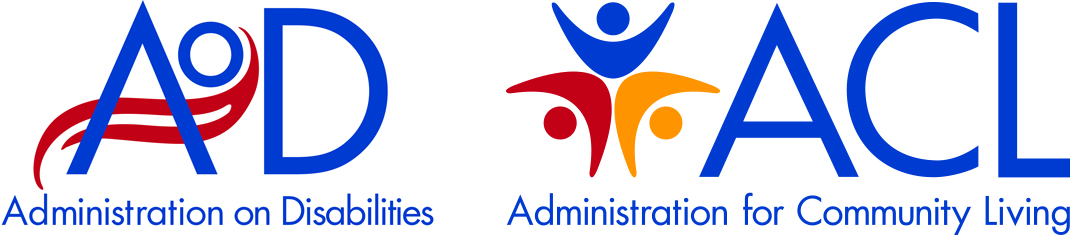 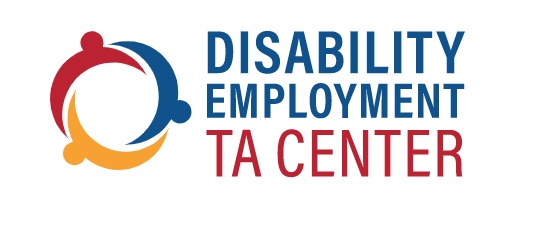 Celebrating Developmental Disabilities Awareness Month: Let’s Partner with Councils on Developmental Disabilities!Webinar Date: March 14, 2023   |   Time: 3:00 pm to 4:00 pm ESTCome join the DETAC as we celebrate Developmental Disabilities (DD) Awareness month in March with our partners from the National Association of Councils on Developmental Disabilities (NACDD). This webinar will provide an overview of the role DD Councils play in leading systems change within communities across the country. Additionally, we will drill down to learn more about the innovative employment initiatives from DD Councils in the states of California and South Carolina. Participants will learn the value of partnering with a DD Council in your state as we work together to advance employment opportunities and outcomes for people with DD.  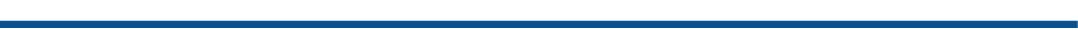 Registration at: https://bit.ly/DETAC-CoP-Mar-14-2023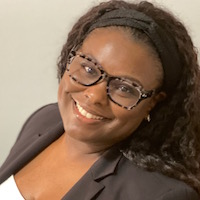 Presenters: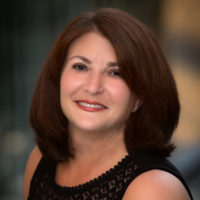 Cherie Moon: TA Manager National Association of Councils on Developmental Disabilities         Donna Meltzer: CEO National Association of Councils on Developmental Disabilities 